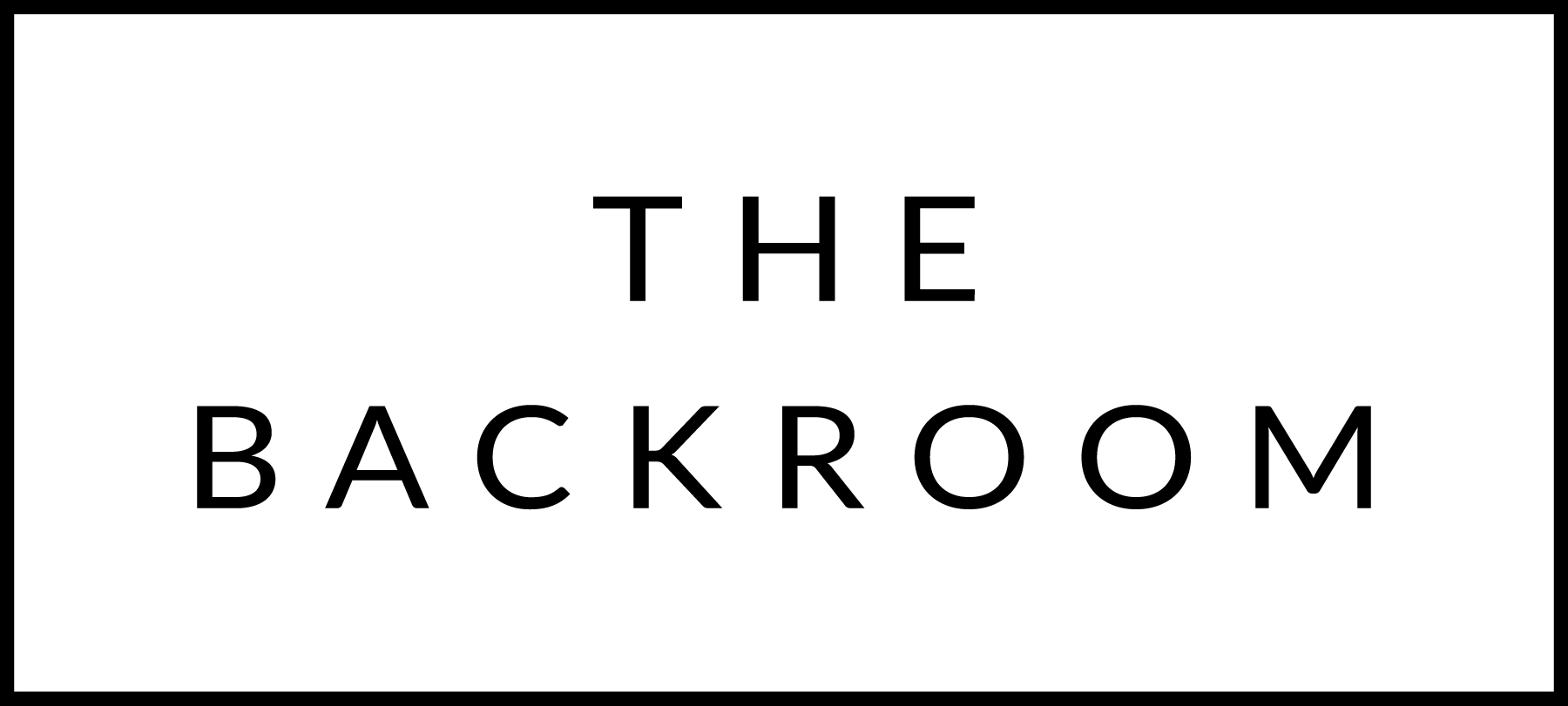 Welcome to The Backroom!!!February 7th-9th, 2020COCKTAIL HOUR SNACKSAll Souls TortillasChili Braised Shortrib, Housemade ChorizoSpiced Shrimp, All the ToppingsFIRSTRoasted Butternut Squash SaladBonne Bouche Fondue, Pickled CrosnesCider VinaigretteTHE MAIN EVENTRoasted HalibutCarrot Cous Cous, Salsa VerdeFOR THE TABLEChickpea FriesDESSERTFlourless Chocolate CakeEarl Grey Ice Cream